From:	>Sent: Wednesday, June 28, 2023 2:36 PMTo:Cc:Subject: RE: OS LOUNY-OBJEDNÁVKA KREDITDobrý den paneV příloze zasílám odsouhlasenou objednávku kreditu. Děkuji za pochopení a přeji hezký den!S pozdravem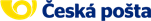 Specializovaný útvar back officeKorespondenční adresa:Česká pošta, s.p.Specializovaný útvar back officeOrtenovo náměstí 542/16 170 24 Praha 7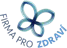 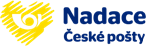 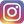 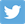 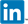 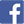 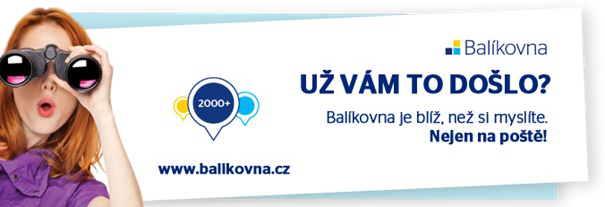 From:Sent: Wednesday, June 28, 2023 2:26 PMSubject: OS LOUNY-OBJEDNÁVKA KREDITDobrý den, v příloze mailu Vám zasílám objednávku 47/2023 na nákup kreditu do frankovacího stroje v hodnotě 180.000,- Kč vč. DPH, děkuji za akceptaci naděkuji a přeji pěkný denOkresní soud v Lounech